Attestation d’audit énergétiqueSeul ce document QUALIBAT est recevable pour toute demande, extension ou révision de la qualification 8731 et ne préjuge pas de son attribution.Faites compléter la partie « appréciation de la prestation » par la personne désignée comme signataire de l’attestation.Nom de l’entreprise ayant réalisé l’audit énergétique : …………………………………………………………………Adresse : ……………………………………………………………………………………………………………………………………………Nom de l’auditeur : ……………………………………………………………………………………………………………………………Nom du référent technique : ……………………………………………………………………………………………………………Cocher la case du signataire de l’attestationNom du Client (Maître d’ouvrage) : ………………………………………………………………………………………………………Adresse : ……………………………………………………………………………………………………………………………………………………………………………………………………………………………………………………………………………………………OuNom du Maître d’œuvre d’exécution : …………………………………………………………………………………………………Architecte, bureau d’études, ingénieur conseil, etc.Adresse : ……………………………………………………………………………………………………………………………………………………………………………………………………………………………………………………………………………………………Nom et adresse du bâtiment : ……………………………………………………………………………………………………………………………………………………………………………………………………………………………………………………………………………………………………………………………………………………………………………………………………………………………………………Nom et adresse du bâtiment : ……………………………………………………………………………………………………………………………………………………………………………………………………………………………………………………………………………………………………………………………………………………………………………………………………………………………………………Date de l’audit (sur site) : …………………………………………………………………………………………………………………Date de l’audit (sur site) : …………………………………………………………………………………………………………………Description technique de l’audit réalisé : Précisez la date même approximative de la construction du bâtiment et décrivez les principales caractéristiques thermiques du bâtiment  (isolation des murs, de la toiture…) et l’installation de chauffage. Indiquez les classements énergétiques du bâtiment avant et après l’ensemble des travaux de rénovation envisagés.………………………………………………………………………………………………………………………………………………………………………………………………………………………………………………………………………………………………………………………………………………………………………………………………………………………………………………………………………………………………………………………………………………………………………………………………………………………………………………………………………………………………………………………………………………………………………………………………………………………………Description technique de l’audit réalisé : Précisez la date même approximative de la construction du bâtiment et décrivez les principales caractéristiques thermiques du bâtiment  (isolation des murs, de la toiture…) et l’installation de chauffage. Indiquez les classements énergétiques du bâtiment avant et après l’ensemble des travaux de rénovation envisagés.………………………………………………………………………………………………………………………………………………………………………………………………………………………………………………………………………………………………………………………………………………………………………………………………………………………………………………………………………………………………………………………………………………………………………………………………………………………………………………………………………………………………………………………………………………………………………………………………………………………………Montant HT de la prestation d’audit : ………………………………………………………………………………………………Montant HT de la prestation d’audit : ………………………………………………………………………………………………Appréciation de la prestationAppréciation de la prestationAppréciation de la prestationAppréciation de la prestationAppréciation de la prestationAppréciation de la prestationAppréciation de la prestationTrès bienBienPassable MédiocreRespect des délais (dates de l’audit et de la transmission du rapport d’audit)Explications sur les simulations réalisées, les résultats espérés en termes d’économie d’énergie et le confort envisagé, ainsi que les précautions à prendre lors des travauxUtilité de l’audit avant la réalisation des travaux de rénovationDate : ………………………………………………………………………………………………………………………………………………Date : ………………………………………………………………………………………………………………………………………………Date : ………………………………………………………………………………………………………………………………………………Date : ………………………………………………………………………………………………………………………………………………Date : ………………………………………………………………………………………………………………………………………………Date : ………………………………………………………………………………………………………………………………………………Date : ………………………………………………………………………………………………………………………………………………Nom du signataire : ……………………………………………………………………………………………………………………………Nom du signataire : ……………………………………………………………………………………………………………………………Nom du signataire : ……………………………………………………………………………………………………………………………Nom du signataire : ……………………………………………………………………………………………………………………………Nom du signataire : ……………………………………………………………………………………………………………………………Nom du signataire : ……………………………………………………………………………………………………………………………Nom du signataire : ……………………………………………………………………………………………………………………………Commentaires du signataire : ……………………………………………………………………………………………………………………………………………………………………………………………………………………………………………………………………………………………………………………………………………………………………………………………………………………………………………………………………………………………………………………………………………………………………………………………………………………………………………………………………………………………………………………………………………………………Commentaires du signataire : ……………………………………………………………………………………………………………………………………………………………………………………………………………………………………………………………………………………………………………………………………………………………………………………………………………………………………………………………………………………………………………………………………………………………………………………………………………………………………………………………………………………………………………………………………………………………Commentaires du signataire : ……………………………………………………………………………………………………………………………………………………………………………………………………………………………………………………………………………………………………………………………………………………………………………………………………………………………………………………………………………………………………………………………………………………………………………………………………………………………………………………………………………………………………………………………………………………………Commentaires du signataire : ……………………………………………………………………………………………………………………………………………………………………………………………………………………………………………………………………………………………………………………………………………………………………………………………………………………………………………………………………………………………………………………………………………………………………………………………………………………………………………………………………………………………………………………………………………………………Commentaires du signataire : ……………………………………………………………………………………………………………………………………………………………………………………………………………………………………………………………………………………………………………………………………………………………………………………………………………………………………………………………………………………………………………………………………………………………………………………………………………………………………………………………………………………………………………………………………………………………Commentaires du signataire : ……………………………………………………………………………………………………………………………………………………………………………………………………………………………………………………………………………………………………………………………………………………………………………………………………………………………………………………………………………………………………………………………………………………………………………………………………………………………………………………………………………………………………………………………………………………………Commentaires du signataire : ……………………………………………………………………………………………………………………………………………………………………………………………………………………………………………………………………………………………………………………………………………………………………………………………………………………………………………………………………………………………………………………………………………………………………………………………………………………………………………………………………………………………………………………………………………………………Réponse éventuelle de l’entreprise : …………………………………………………………………………………………………………………………………………………………………………………………………………………………………………………………………………………………………………………………………………………………………………………………………………………………………………………………………………………………………………………………………Réponse éventuelle de l’entreprise : …………………………………………………………………………………………………………………………………………………………………………………………………………………………………………………………………………………………………………………………………………………………………………………………………………………………………………………………………………………………………………………………………Réponse éventuelle de l’entreprise : …………………………………………………………………………………………………………………………………………………………………………………………………………………………………………………………………………………………………………………………………………………………………………………………………………………………………………………………………………………………………………………………………Réponse éventuelle de l’entreprise : …………………………………………………………………………………………………………………………………………………………………………………………………………………………………………………………………………………………………………………………………………………………………………………………………………………………………………………………………………………………………………………………………Réponse éventuelle de l’entreprise : …………………………………………………………………………………………………………………………………………………………………………………………………………………………………………………………………………………………………………………………………………………………………………………………………………………………………………………………………………………………………………………………………Réponse éventuelle de l’entreprise : …………………………………………………………………………………………………………………………………………………………………………………………………………………………………………………………………………………………………………………………………………………………………………………………………………………………………………………………………………………………………………………………………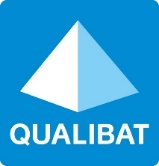 